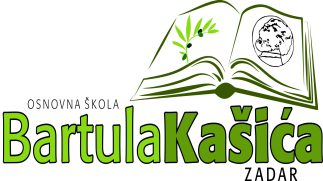 REPUBLIKA HRVATSKAOŠ BARTULA KAŠIĆA Bribirski prilaz 2 ,23 000 ZadarTel:023/321 -397  Fax:023/323-620Email: ured@os-bkasica-zadar.skole.hrKLASA:007-04/23-02/08URBROJ: 2198-1-1-23-02Zadar, 4.listopada 2023.g.Na temelju stavka 12. članka 10. Zakona o pravu na pristup informacijama („Narodne Novine“, broj: 25/13, 85/15) objavljuje se:Obavijest o Zaključcima sa sjednice Školskog odbora OŠ Bartula Kašića održane elektronskim putem dana 4.listopada 2023. godine sa početkom u 09,00 sati	Nazočni članovi odbora su jednoglasno usvojili dnevni red sjednice koji se sastojao od  slijedećih točaka:Usvajanje zapisnika sa prethodne sjedniceDavanje prethodne suglasnosti:- za zapošljavanje kuhar/ice na puno neodređeno radno vrijeme-za zapošljavanje spremač/ice na određeno radno vrijeme (zamjena)-za zapošljavanje učitelja/ice informatike na puno neodređeno radno vrijeme-za zapošljavanje stručnog suradnika pedagoga- Mjera pripravništvoPrethodna suglasnost za donošenje:-Godišnjeg plana i programa za školsku godinu 2023./2024.-Školskog Kurikuluma za šk.godinu 2023./2024.Prethodna suglasnost za usvajanje:-Izvješća o radu za školsku godinu 2022./2023.Na sjednici Školskog odbora zaključeno je sljedeće:Školski odbor donio  jednoglasno odluku o usvajanju Zapisnika sa prethodne sjednice ŠOŠkolski odbor donio  jednoglasno odluku o davanju prethodne suglasnosti za zapošljavanje:MARTE KRVAVICE, VSS, magistra edukacije matematike i informatike  na radnom mjestu učiteljice informatike na neodređeno nepuno radno vrijeme TANJE MATANOV, na radnom mjestu učiteljice spremačice na određeno puno radno vrijeme do povratka djelatnice (zamjena)MIHAELE BACALJE, SSS, kuhar na radnom mjestu kuharice na neodređeno puno radno vrijeme NIKOLINE ZRILIĆ, VSS,magistra pedagogije i magistra edukacije engleskog jezika i književnosti na radnom mjestu stručne suradnice pedagoginje na određeno puno radno vrijeme - “Mjera pripravništvo- 3.Školski odbor donio  jednoglasno Odluku o donošenju Godišnjeg plana i programa za školsku godinu 2023./2024. i Školskog Kurikuluma za šk.godinu 2023./2024: 4.  Školski odbor donio  jednoglasno Odluku o usvajanju Izvješća o radu za školsku godinu 2022./2023. Predsjednica ŠOElza N.Baričić